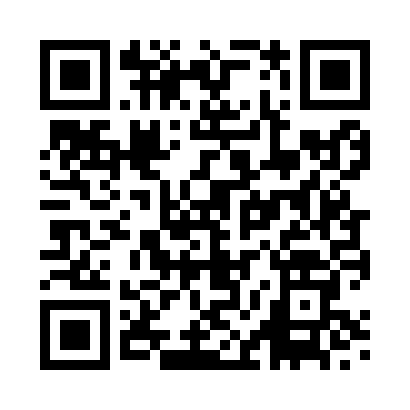 Prayer times for Peterhead, Aberdeenshire, UKMon 1 Jul 2024 - Wed 31 Jul 2024High Latitude Method: Angle Based RulePrayer Calculation Method: Islamic Society of North AmericaAsar Calculation Method: HanafiPrayer times provided by https://www.salahtimes.comDateDayFajrSunriseDhuhrAsrMaghribIsha1Mon2:434:141:117:0210:0811:392Tue2:434:151:117:0210:0711:393Wed2:444:161:117:0210:0711:394Thu2:444:171:127:0210:0611:395Fri2:454:181:127:0110:0511:386Sat2:464:191:127:0110:0411:387Sun2:464:211:127:0110:0311:378Mon2:474:221:127:0010:0211:379Tue2:484:231:127:0010:0111:3710Wed2:494:251:136:5910:0011:3611Thu2:494:261:136:599:5911:3612Fri2:504:281:136:589:5711:3513Sat2:514:291:136:589:5611:3414Sun2:524:311:136:579:5511:3415Mon2:534:321:136:569:5311:3316Tue2:534:341:136:569:5211:3217Wed2:544:361:136:559:5011:3218Thu2:554:371:136:549:4911:3119Fri2:564:391:146:539:4711:3020Sat2:574:411:146:539:4511:2921Sun2:584:431:146:529:4311:2822Mon2:594:451:146:519:4211:2723Tue3:004:471:146:509:4011:2724Wed3:014:481:146:499:3811:2625Thu3:024:501:146:489:3611:2526Fri3:034:521:146:479:3411:2427Sat3:044:541:146:469:3211:2328Sun3:054:561:146:449:3011:2229Mon3:064:581:146:439:2811:2130Tue3:075:001:146:429:2611:2031Wed3:085:021:146:419:2411:18